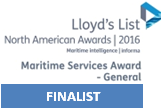 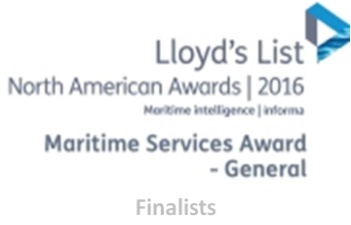 ASKET LtdASKET Maritime Security Brokerage Services 2016ASKET PMSC Transit Non Conformity Response Form IntroductionEstablished in 2013 ASKET is the world’s leading maritime security broker, driving quality and compliance through our unique and personal services.As an ASKET Approved ProviderThe ASKET Approved Provider list is exclusive and is under constant review, security providers already approved by a client can also be accommodated, or we can manage client approval processes.ASKET Approved Providers are registered through our unique 4 stage approval process including continuous operational evaluation and monitoring.There are a limited amount of providers that are registered and approved, as well as an initial and annual vetting these are reviewed by the broking and consultancy team on a transit by transit basis and at least every 6 months.The capabilities of each provider is recorded and regularly updated this helps to ensure that all suppliers remain compliant.ASKET Ltd Broking ServicesTransit Monitoring Continuous Review ProcessASKET monitor the transit from start to finish, supporting the CSO, QHSE and operations team throughout:ASKET operations team can provide independent support and advicePMSC are reviewed on a transit by transit basisThe Transit Monitoring Flow ChartPost TransitReview ProcessPost transit reports will be collated and monitored by the broking and consultancy team, reports will include:PMSC reports and returnsMasters feedback formsCSO/ Owners/ Charterers feedback formsThese reports are used to ensure the level of service being provided is at the highest professional level and used to evaluate tier levels and preferred contractor status. The Review Process Flow ChartOur aim is to help ensure that vessels and crew remain safe whilst transiting the HRA or West Africa, protecting the company’s assets and reputation and at the same time saving time and costs.For more information please contact one of the Management team: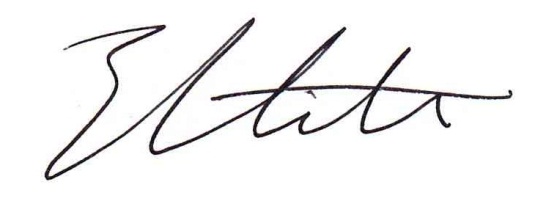 Emma MitchellAugust 2016Business Director ASKET LtdYour Trusted Security Broker+971 528 333 164 I emma.mitchell@asket.co.uk ASKET PMSC Transit Non Conformity Response Form Please complete the following in as much detail as possible to allow our team to assess  Non-Conformities Response FormNon-Conformities Response FormASKET Approved Provider Logo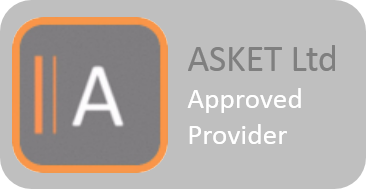 PMSCShip Security internationalVesselTill JacobRouteRichards Bay South Africa to Fujairah UAEDate of Embarkation25/08/2016 1030LTDate Form Raised13th September 2016Reason for IssuanceMasters Feedback Form/ CSO RequestTime for response10 DaysTeam Leader Name/ NationalityMSO 1Name/ NationalityMSO 2Name/ NationalityMSO 3Name/ NationalityRaised byStandards / ReferenceEmma MitchellMSC.1/Circ.1333/Rev.1ISO/PAS 28007ASKET Post Transit Review PolicyCategory (tick as applicable) :Major NCR                                              NCR                                                     Observation  Category (tick as applicable) :Major NCR                                              NCR                                                     Observation  ASKET MASTERs Feedback formQ5. How would you rate the professionalism of the Team LeaderA5. Neither satisfied nor dissatisfiedASKET MASTERs Feedback formQ5. How would you rate the professionalism of the Team LeaderA5. Neither satisfied nor dissatisfiedASKET MASTERs Feedback formQ5. How would you rate the professionalism of the Team LeaderA5. Neither satisfied nor dissatisfiedDetails:The MASTER remarked that although the TL was experienced he found him ‘over confident mostly sitting in the wheelhouse in shorts and slippers’Details:The MASTER remarked that although the TL was experienced he found him ‘over confident mostly sitting in the wheelhouse in shorts and slippers’Details:The MASTER remarked that although the TL was experienced he found him ‘over confident mostly sitting in the wheelhouse in shorts and slippers’Standard of Expectations: The TL should only be on the Bridge when on duty, carrying out inspections or for work led administration, and always appropriately dressed. The TL should lead by example, to ensure the professionalism of his team the standards of which will reflect the level of security and alertness provided by the team as a whole. Standard of Expectations: The TL should only be on the Bridge when on duty, carrying out inspections or for work led administration, and always appropriately dressed. The TL should lead by example, to ensure the professionalism of his team the standards of which will reflect the level of security and alertness provided by the team as a whole. Standard of Expectations: The TL should only be on the Bridge when on duty, carrying out inspections or for work led administration, and always appropriately dressed. The TL should lead by example, to ensure the professionalism of his team the standards of which will reflect the level of security and alertness provided by the team as a whole. Possible Implications: The TL’s lack of professionalism may cause friction between the crew and the security team, and also effect the level of situational awareness and level of security being provided in protecting the vessel and crew. Possible Implications: The TL’s lack of professionalism may cause friction between the crew and the security team, and also effect the level of situational awareness and level of security being provided in protecting the vessel and crew. Possible Implications: The TL’s lack of professionalism may cause friction between the crew and the security team, and also effect the level of situational awareness and level of security being provided in protecting the vessel and crew. Root Cause (PMSC): (underlying cause if any) Root Cause (PMSC): (underlying cause if any) Root Cause (PMSC): (underlying cause if any) Corrective Action (PMSC): (Avoid repeat occurrence in future)(Please provide any evidence to support the procedures already in place or the corrective action)Corrective Action (PMSC): (Avoid repeat occurrence in future)(Please provide any evidence to support the procedures already in place or the corrective action)Corrective Action (PMSC): (Avoid repeat occurrence in future)(Please provide any evidence to support the procedures already in place or the corrective action)Corrective action assigned to:Completion Due Date:Corrective Action Completed:ASKET Remarks / Next Steps/ Further Action: (To be completed by ASKET )ASKET Remarks / Next Steps/ Further Action: (To be completed by ASKET )ASKET Remarks / Next Steps/ Further Action: (To be completed by ASKET )Raised byStandards / ReferenceEmma MitchellMSC.1/Circ.1333/Rev.1ISO/PAS 28007ASKET Post Transit Review PolicyCategory (tick as applicable) : Major NCR                                              NCR                                                     Observation  Category (tick as applicable) : Major NCR                                              NCR                                                     Observation  ASKET MASTERs Feedback formQ6. How would you rate the professionalism of the Team MembersA6. Neither satisfied nor dissatisfiedASKET MASTERs Feedback formQ6. How would you rate the professionalism of the Team MembersA6. Neither satisfied nor dissatisfiedASKET MASTERs Feedback formQ6. How would you rate the professionalism of the Team MembersA6. Neither satisfied nor dissatisfiedDetails:The MASTER remarked that the TL encouraged the MSO’s to remain within the wheelhouse. After the issue was raised with the TL the watch improved for a day maybe two, then reverting to only going outside or walking around the wheelhouse when the Master or Chief Officer attended the bridge.Details:The MASTER remarked that the TL encouraged the MSO’s to remain within the wheelhouse. After the issue was raised with the TL the watch improved for a day maybe two, then reverting to only going outside or walking around the wheelhouse when the Master or Chief Officer attended the bridge.Details:The MASTER remarked that the TL encouraged the MSO’s to remain within the wheelhouse. After the issue was raised with the TL the watch improved for a day maybe two, then reverting to only going outside or walking around the wheelhouse when the Master or Chief Officer attended the bridge.Expectation of Standards: The security team should be maintaining a 360° watch and liaison with the anti-piracy watch keepers on the bridge wings, which cannot be achieved from the wheelhouse, unless environmental conditions dictate otherwise, time in the wheelhouse should be limited to Radar and AIS checks (which should be monitored by the crew), short breaks and liaison with the Duty Officer.Expectation of Standards: The security team should be maintaining a 360° watch and liaison with the anti-piracy watch keepers on the bridge wings, which cannot be achieved from the wheelhouse, unless environmental conditions dictate otherwise, time in the wheelhouse should be limited to Radar and AIS checks (which should be monitored by the crew), short breaks and liaison with the Duty Officer.Expectation of Standards: The security team should be maintaining a 360° watch and liaison with the anti-piracy watch keepers on the bridge wings, which cannot be achieved from the wheelhouse, unless environmental conditions dictate otherwise, time in the wheelhouse should be limited to Radar and AIS checks (which should be monitored by the crew), short breaks and liaison with the Duty Officer.Possible Implications: Lack of full situational awareness may lead to pirates being able to close with the vessel quickly and unobserved and reduce the time available for the vessel and security team to react.Possible Implications: Lack of full situational awareness may lead to pirates being able to close with the vessel quickly and unobserved and reduce the time available for the vessel and security team to react.Possible Implications: Lack of full situational awareness may lead to pirates being able to close with the vessel quickly and unobserved and reduce the time available for the vessel and security team to react.Root Cause (PMSC): (underlying cause if any) Root Cause (PMSC): (underlying cause if any) Root Cause (PMSC): (underlying cause if any) Corrective Action (PMSC): (Avoid repeat occurrence in future)(Please provide any evidence to support the procedures already in place or the corrective action)Corrective Action (PMSC): (Avoid repeat occurrence in future)(Please provide any evidence to support the procedures already in place or the corrective action)Corrective Action (PMSC): (Avoid repeat occurrence in future)(Please provide any evidence to support the procedures already in place or the corrective action)Corrective action assigned to:Completion Due Date:Corrective Action Completed:ASKET Remarks / Next Steps/ Further Action: (To be completed by ASKET )ASKET Remarks / Next Steps/ Further Action: (To be completed by ASKET )ASKET Remarks / Next Steps/ Further Action: (To be completed by ASKET )